	1. KUŽELKÁŘSKÁ LIGA DOROSTU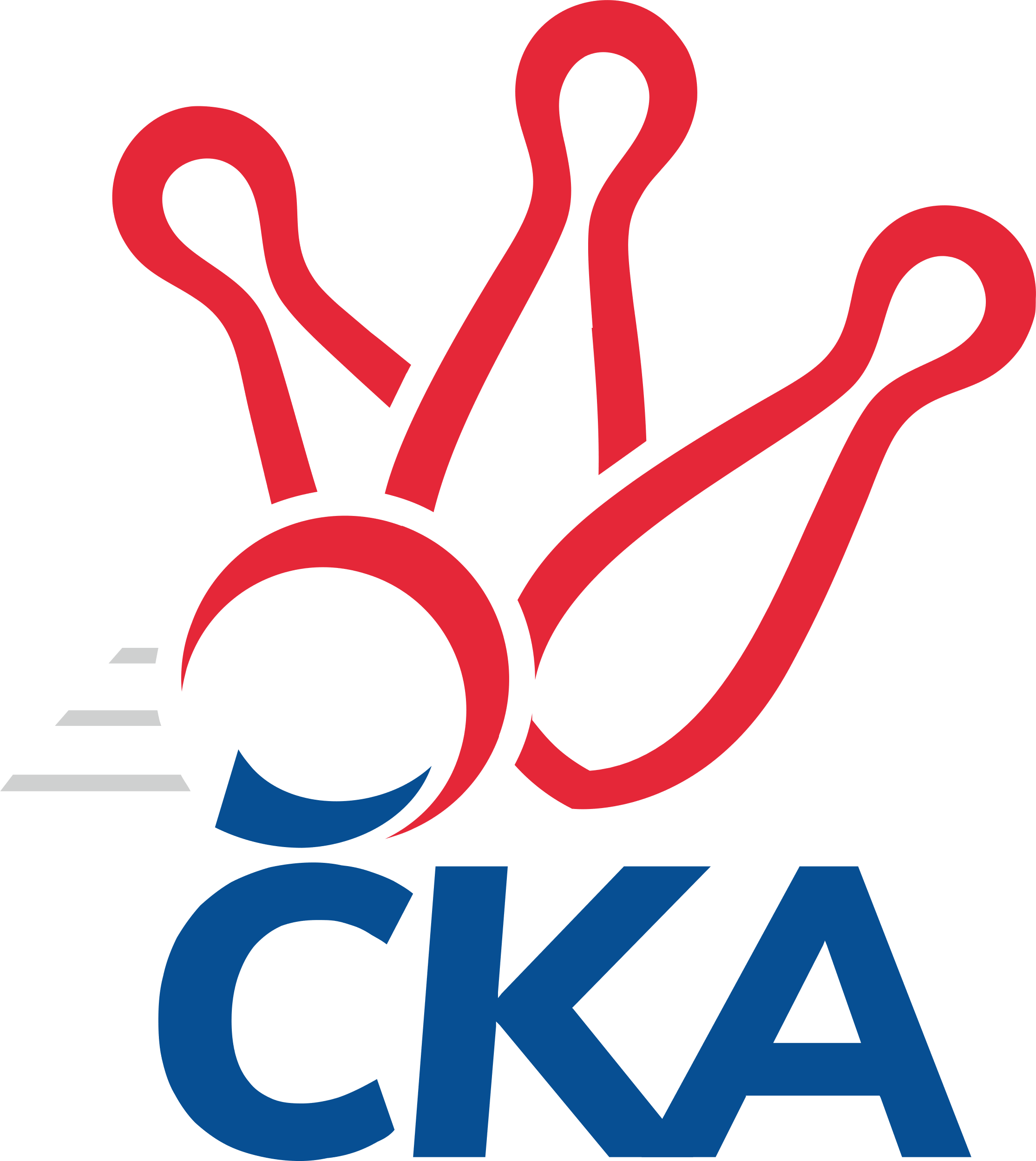 Č. 10Ročník 2023/2024	3.12.2023Nejlepšího výkonu v tomto kole: 1641 dosáhlo družstvo: SKK Jičín1.KLD B 2023/2024Výsledky 10. kolaSouhrnný přehled výsledků:KK Kosmonosy 	- SC Olympia Radotín		odloženo		SKK Jičín	- Kuželky Tehovec	2:0	1641:1489		3.12.SK Žižkov Praha	- KK Kolín	0:2	1486:1555		3.12.KK Jiří Poděbrady	- SKK Vrchlabí SPVR	2:0	1610:1489		3.12.Tabulka družstev:	1.	SKK Jičín	10	9	0	1	18 : 2 	 	 1602	18	2.	KK Jiří Poděbrady	10	7	0	3	14 : 6 	 	 1620	14	3.	KK Kosmonosy	9	6	0	3	12 : 6 	 	 1595	12	4.	SC Olympia Radotín	9	6	0	3	12 : 6 	 	 1561	12	5.	KK Kolín	10	6	0	4	12 : 8 	 	 1540	12	6.	SK Žižkov Praha	10	4	0	6	8 : 12 	 	 1535	8	7.	SKK Vrchlabí SPVR	10	1	0	9	2 : 18 	 	 1346	2	8.	Kuželky Tehovec	10	0	0	10	0 : 20 	 	 1456	0Podrobné výsledky kola:	 SKK Jičín	1641	2:0	1489	Kuželky Tehovec	Matěj Šuda	128 	 131 	 124 	134	517 	  	 469 	 115	102 	 133	119	Denisa Králová	Robin Bureš	158 	 145 	 122 	138	563 	  	 482 	 125	112 	 116	129	Barbora Králová	Natálie Soukupová	129 	 147 	 113 	144	533 	  	 509 	 123	126 	 141	119	Veronika Kylichová	Jana Bínová	129 	 159 	 122 	135	545 	  	 498 	 160	129 	 104	105	Jan Procházkarozhodčí: Vladimír PavlataNejlepší výkon utkání: 563 - Robin Bureš	 SK Žižkov Praha	1486	0:2	1555	KK Kolín	Miloslava Žďárková	114 	 131 	 132 	126	503 	  	 556 	 129	134 	 129	164	Daniel Brejcha	Agáta Hendrychová	117 	 117 	 123 	121	478 	  	 512 	 135	127 	 126	124	Tomáš Pekař	Dominik Kocman	137 	 123 	 135 	110	505 	  	 487 	 118	106 	 121	142	Jakub Moučka	nikdo nenastoupil	0 	 1 	 1 	1	3 	  	 482 	 125	133 	 115	109	Lukáš Hruškarozhodčí: Michal TruksaNejlepší výkon utkání: 556 - Daniel Brejcha	 KK Jiří Poděbrady	1610	2:0	1489	SKK Vrchlabí SPVR	Nela Šuterová	133 	 142 	 112 	121	508 	  	 485 	 112	90 	 140	143	Jan Zapletal	Michaela Košnarová	150 	 131 	 139 	129	549 	  	 446 	 103	107 	 114	122	Tomáš Maršík	Ondřej Šafránek	149 	 127 	 136 	127	539 	  	 558 	 129	139 	 145	145	Tereza Venclová	Lucie Martínková	138 	 133 	 111 	140	522 	  	 443 	 118	98 	 132	95	Matěj Pourrozhodčí: Jiří MiláčekNejlepší výkon utkání: 558 - Tereza VenclováPořadí jednotlivců:	jméno hráče	družstvo	celkem	plné	dorážka	chyby	poměr kuž.	Maximum	1.	Vojtěch Zlatník 	SC Olympia Radotín	557.33	362.4	195.0	5.6	4/4	(577)	2.	Nela Šuterová 	KK Jiří Poděbrady	556.70	374.5	182.2	6.3	6/6	(612)	3.	Daniel Brejcha 	KK Kolín	552.27	374.4	177.9	7.3	6/6	(584)	4.	Ondřej Šafránek 	KK Jiří Poděbrady	550.27	365.2	185.0	4.7	6/6	(607)	5.	Adam Vaněček 	SK Žižkov Praha	543.15	368.3	174.9	6.4	5/5	(589)	6.	Matěj Šuda 	SKK Jičín	536.97	361.2	175.7	6.3	6/6	(582)	7.	Jana Bínová 	SKK Jičín	535.40	367.8	167.6	8.1	5/6	(560)	8.	Adéla Dlouhá 	KK Kosmonosy 	528.78	352.2	176.6	7.5	6/6	(589)	9.	Jiří Buben 	KK Kosmonosy 	526.08	364.1	162.0	9.1	6/6	(555)	10.	Natálie Soukupová 	SKK Jičín	524.83	357.3	167.6	7.1	4/6	(577)	11.	Robin Bureš 	SKK Jičín	521.44	354.4	167.0	9.3	4/6	(563)	12.	Dominik Kocman 	SK Žižkov Praha	515.40	350.8	164.6	8.7	5/5	(548)	13.	Pavla Burocková 	KK Kosmonosy 	514.50	352.7	161.8	10.5	6/6	(550)	14.	Michaela Košnarová 	KK Jiří Poděbrady	512.17	354.5	157.7	7.7	6/6	(569)	15.	Matěj Plaňanský 	SKK Jičín	510.00	352.3	157.7	11.7	5/6	(538)	16.	Tomáš Pekař 	KK Kolín	500.08	347.2	152.9	10.0	6/6	(546)	17.	Barbora Králová 	Kuželky Tehovec	497.25	352.9	144.4	11.1	4/5	(591)	18.	Petra Šimková 	SC Olympia Radotín	493.63	352.2	141.4	12.9	4/4	(552)	19.	Pavlína Říhová 	KK Kosmonosy 	487.22	338.4	148.8	7.1	6/6	(576)	20.	Michal Majer 	SC Olympia Radotín	482.65	341.7	141.0	13.8	4/4	(535)	21.	Miloslava Žďárková 	SK Žižkov Praha	482.28	345.6	136.7	13.6	5/5	(528)	22.	Veronika Kylichová 	Kuželky Tehovec	481.50	345.1	136.4	15.1	4/5	(509)	23.	Denisa Králová 	Kuželky Tehovec	479.08	334.7	144.4	12.7	5/5	(529)	24.	Jakub Moučka 	KK Kolín	478.17	335.5	142.7	14.7	6/6	(564)	25.	Barbora Jakešová 	SC Olympia Radotín	476.18	335.7	140.5	15.8	4/4	(542)	26.	Jan Procházka 	Kuželky Tehovec	474.07	336.0	138.1	15.4	5/5	(516)	27.	Lucie Martínková 	KK Jiří Poděbrady	468.13	333.3	134.8	15.0	6/6	(522)	28.	Agáta Hendrychová 	SK Žižkov Praha	464.06	341.0	123.1	16.9	4/5	(532)	29.	Lukáš Hruška 	KK Kolín	463.83	335.0	128.8	15.3	6/6	(502)	30.	Tomáš Maršík 	SKK Vrchlabí SPVR	442.88	323.0	119.9	18.1	5/5	(490)	31.	Jan Zapletal 	SKK Vrchlabí SPVR	421.44	308.8	112.6	19.0	5/5	(485)	32.	Matěj Pour 	SKK Vrchlabí SPVR	409.31	295.4	113.9	21.1	4/5	(447)		Tereza Venclová 	SKK Vrchlabí SPVR	530.07	364.2	165.9	6.1	3/5	(572)		Dorota Burešová 	SKK Jičín	501.00	354.0	147.0	13.0	1/6	(501)		Jakub Hradecký 	Kuželky Tehovec	458.00	337.0	121.0	15.0	1/5	(458)		Ondřej Čermák 	KK Kosmonosy 	454.00	332.0	122.0	20.0	1/6	(454)		Barbora Slunečková 	SC Olympia Radotín	452.00	323.0	129.0	18.0	1/4	(452)		Karel Manyo 	SK Žižkov Praha	414.00	297.0	117.0	21.0	1/5	(414)		Avenir Daigod 	Kuželky Tehovec	379.00	279.7	99.3	27.0	3/5	(440)		 		143.50	99.0	44.5	75.5	1/0	(278)Sportovně technické informace:Upozorňuji na ustanovení čl. 27 bodu e) Rozpisu kuželkářské ligy, který říká, že s výjimkou reprezentačních důvodů je možné odložit utkání jen ve zcela výjimečných a zvlášť zdůvodněných případech. Ne všechna v současné době odložená utkání toto splňují.Starty náhradníků:registrační číslo	jméno a příjmení 	datum startu 	družstvo	číslo startu
Hráči dopsaní na soupisku:registrační číslo	jméno a příjmení 	datum startu 	družstvo	Program dalšího kola:4.2.2024	ne	10:00	KK Kolín - KK Kosmonosy 	4.2.2024	ne	10:00	SKK Vrchlabí SPVR - SK Žižkov Praha	4.2.2024	ne	10:00	SC Olympia Radotín - Kuželky Tehovec	4.2.2024	ne	10:00	KK Jiří Poděbrady - SKK Jičín	Nejlepší šestka kola - absolutněNejlepší šestka kola - absolutněNejlepší šestka kola - absolutněNejlepší šestka kola - absolutněNejlepší šestka kola - dle průměru kuželenNejlepší šestka kola - dle průměru kuželenNejlepší šestka kola - dle průměru kuželenNejlepší šestka kola - dle průměru kuželenNejlepší šestka kola - dle průměru kuželenPočetJménoNázev týmuVýkonPočetJménoNázev týmuPrůměr (%)Výkon2xRobin BurešJičín 5637xDaniel BrejchaKolín115.035562xTereza VenclováVrchlabí5585xTereza VenclováVrchlabí109.515586xDaniel BrejchaKolín5561xRobin BurešJičín 109.245632xMichaela KošnarováPoděbrady5493xMichaela KošnarováPoděbrady107.745495xJana BínováJičín 5452xTomáš PekařKolín105.935126xOndřej ŠafránekPoděbrady5396xOndřej ŠafránekPoděbrady105.78539